ГЛАВА БЕРЕЗОВСКОГО РАЙОНА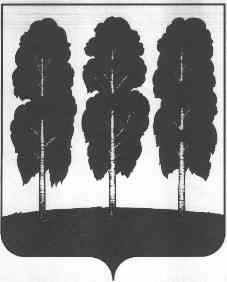 ХАНТЫ-МАНСИЙСКОГО АВТОНОМНОГО ОКРУГА – ЮГРЫПОСТАНОВЛЕНИЕ от  07.02.2020                                                    	       № 8пгт. БерезовоО награждении В соответствии с постановлением главы Березовского района от 22 мая   2019 года № 28 «Об учреждении поощрений главы Березовского района и признании утратившими силу некоторых муниципальных правовых актов   главыБерезовского района», на основании решения Комиссии по поощрениям главы Березовского района (протокол от 05 февраля 2020 года № 4):1. Наградить Почетной грамотой главы Березовского  района  Колчина Сергея Анатольевича, начальника изолятора временного содержания подозреваемых и обвиняемых, майора полиции отдела  министерства внутренних дел Российской Федерации по Березовскому району Ханты-Мансийского автономного округа – Югры.2. Поощрить Благодарственным письмом главы Березовского района:2.1. За многолетний добросовестный труд,  высокие показатели в работе, большой вклад развитие оленеводства и  сохранения национальных традиций коренных малочисленных народов Ханты-Мансийского автономного округа – Югры:- Чупрова Сергея Георгиевича, оленевода бригады № 2 Акционерного общества «Саранпаульская оленеводческая компания»;- Канева Андрея Николаевича, оленевода бригады № 4 Акционерного общества «Саранпаульская оленеводческая компания»;- Валей Владимира Прокопьевича, оленевода бригады № 8 Акционерного общества «Саранпаульская оленеводческая компания».2.2. Сидорову Елену Владимировну, воспитателя муниципального бюджетного образовательного учреждения детский сад «Ветерок» за многолетний добросовестный труд, развитие интеллектуального, культурного и нравственного потенциала личности, за внедрение в образовательный процесс новых технологий, форм, методов обучения.2.3. Дегтяреву Татьяну Петровну, воспитателя муниципального бюджетного дошкольного образовательного учреждения детский сад «Комарик» за добросовестный труд, значительные успехи в организации учебно-воспитательного процесса,  личный вклад в развитие образования.2.4. Алгадьеву Людмилу Ивановну, воспитателя муниципального бюджетного дошкольного образовательного учреждения детский сад «Комарик»  за многолетний добросовестный труд, развитие интеллектуального, культурного и нравственного потенциала личности воспитанников, творческую инициативу и активность по совершенствованию воспитательно-образовательного процесса, достижения в реализации образовательных программ и проектов дошкольной организации и в связи с юбилейной датой со дня рождения.3. Объявить Благодарность главы Березовского  района:3.1. За долголетнюю и безупречную службу в органах внутренних дел Российской Федерации и в связи с празднованием 100-летия со Дня образования отдела  министерства внутренних дел Российской Федерации по Березовскому району Ханты-Мансийского автономного округа – Югры:- Важенину Дмитрию Сергеевичу, заместителю начальника Отделения полиции (дислокация пгт. Игрим), майору полиции отдела  министерства внутренних дел Российской Федерации по Березовскому району Ханты-Мансийского автономного округа – Югры;- Гаваеву Джангару Сергеевичу, заместителю начальника отдела министерства внутренних дел-начальнику полиции, майору полиции отдела  министерства внутренних дел Российской Федерации по Березовскому району Ханты-Мансийского автономного округа – Югры;- Перечневой Марине Вячеславовне, начальнику отделения по вопросам миграции, майору полиции отдела  министерства внутренних дел Российской Федерации по Березовскому району Ханты-Мансийского автономного округа – Югры;- Печенкиной Ольге Владимировне, старшему инспектору (по делам несовершеннолетних) отдела участковых уполномоченных полиции и по делам несовершеннолетних, майору полиции отдела  министерства внутренних дел Российской Федерации по Березовскому району Ханты-Мансийского автономного округа – Югры;- Колесникову Олегу Валерьевичу, заместителю начальника изолятора временного содержания подозреваемых и обвиняемых, капитану полиции отдела  министерства внутренних дел Российской Федерации по Березовскому району Ханты-Мансийского автономного округа – Югры;- Мельникову Андрею Павловичу, полицейскому (водителю) группы обслуживания следственно-оперативной группы дежурной части, прапорщику полиции отдела  министерства внутренних дел Российской Федерации по Березовскому району Ханты-Мансийского автономного округа – Югры.3.2. Коняеву Алексею Петровичу, начальнику Сосьвинского линейного производственного управления магистральных газопроводов Общества с ограниченной ответственностью «Газпром трансгаз Югорск» Публичного акционерного общества «Газпром» за многолетний добросовестный труд, активную жизненную позицию.4. Отделу по бухгалтерскому учету и отчетности администрации Березовского района выплатить по 5 000 (пять тысяч) рублей, в том числе НДФЛ, за счет средств местного бюджета согласно постановлению главы Березовского района от 22 мая  2019 года № 28 «Об учреждении поощрений главы Березовского района и признании утратившими силу некоторых муниципальных правовых актов   главы Березовского района» лицам, указанным в пункте 2 настоящего постановления.5. Опубликовать настоящее постановление в газете «Жизнь Югры» и разместить на официальном веб-сайте органов местного самоуправления Березовского района.6. Настоящее постановление вступает в силу после его подписания. 7. Контроль за исполнением настоящего постановления оставляю за собой.Глава района                                                                                                  В.И. Фомин